§3656.  Denial or refusal to renew license; disciplinary action; informal conferenceIn addition to the grounds enumerated in Title 10, section 8003, subsection 5‑A, paragraph A, the board may deny a license, refuse to renew a license or impose the disciplinary sanctions authorized by Title 10, section 8003, subsection 5‑A for:  [PL 2007, c. 402, Pt. P, §14 (NEW).]1.  Misuse of alcohol, drugs or other substances.  Misuse of alcohol, drugs or other substances that has resulted or may result in the applicant or licensee performing services in a manner that endangers the health or safety of the licensee's patients;[PL 2013, c. 105, §8 (AMD).]2.  Mental or physical condition.  A professional diagnosis of a mental or physical condition that has resulted or may result in the applicant or licensee performing services in a manner that endangers the health or safety of the podiatrist's patients;[PL 2007, c. 402, Pt. P, §14 (NEW).]3.  False advertising.  Engaging in false, misleading or deceptive advertising;[PL 2015, c. 488, §21 (AMD).]4.  Unlawful prescription of controlled substance.  Prescribing narcotic or hypnotic or other drugs listed as controlled substances by the federal Drug Enforcement Administration for other than accepted therapeutic purposes; or[PL 2015, c. 488, §21 (AMD).]5.  Controlled Substances Prescription Monitoring Program.  Failure to comply with the requirements of Title 22, section 7253.[PL 2015, c. 488, §22 (NEW).]SECTION HISTORYPL 2007, c. 402, Pt. P, §14 (NEW). PL 2013, c. 105, §8 (AMD). PL 2013, c. 217, Pt. L, §1 (AMD). PL 2015, c. 488, §§21, 22 (AMD). The State of Maine claims a copyright in its codified statutes. If you intend to republish this material, we require that you include the following disclaimer in your publication:All copyrights and other rights to statutory text are reserved by the State of Maine. The text included in this publication reflects changes made through the First Regular and Frist Special Session of the 131st Maine Legislature and is current through November 1, 2023
                    . The text is subject to change without notice. It is a version that has not been officially certified by the Secretary of State. Refer to the Maine Revised Statutes Annotated and supplements for certified text.
                The Office of the Revisor of Statutes also requests that you send us one copy of any statutory publication you may produce. Our goal is not to restrict publishing activity, but to keep track of who is publishing what, to identify any needless duplication and to preserve the State's copyright rights.PLEASE NOTE: The Revisor's Office cannot perform research for or provide legal advice or interpretation of Maine law to the public. If you need legal assistance, please contact a qualified attorney.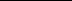 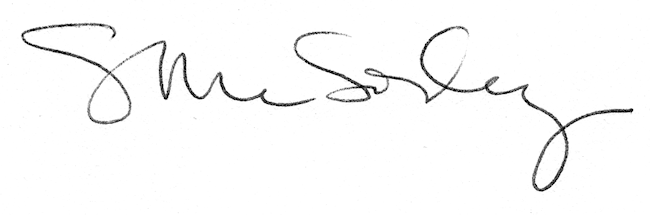 